Purpose:To recognize and encourage individual AAAE-Southern Region members who are superior teachers in the field of agricultural education.  Texas and Oklahoma AAAE members may be nominated for Southern Region awards if they attend meetings regularly and do not apply for the same award in the Western Region.  All award nominees will have been in Southern Region the three years prior to the award being given and must be a continuous dues paying member for five years preceding when the award is given.Nomination and Selection ProceduresThe nomination may be made by a colleague of the nominee. Self-nominations are also accepted.Nominations must be submitted by email to Dr. Tracy Rutherford by 11:59 pm on January 2, 2019.Criteria for Selection1.	The nominee must be an active member of the AAAE who has maintained continuous 	membership in the association.2.	The nominee should have at least ten years of experience teaching in higher education 	settings.3.	Selection will be based on documentation of outstanding accomplishments as a teacher.  4.	Statement of teaching philosophy written by nominee, not to exceed three typewritten (12 	point, Times font) double-spaced pages. 5.	Evidence of excellence in teaching should include:a.	Summary of teaching evaluations conducted by students from the past five years.b.	List of teaching awards and other relevant accomplishments.c.	Description of teaching responsibilities including the number and nature of courses and programs presented.6. 	Supporting evidencea.	Letters of support from two former students, limited to one, single-spaced typewritten page for each letter.•	May be undergraduate students, graduate students, workshop participants, etc.b.	Two teaching assessments by peers, limited to one, single-spaced typewritten page for each letter.Nomination MaterialsNomination packets must include and shall be limited to:1.   Cover sheet (see next page).2.   Evidence of excellence in teaching (items from #4-6 above), limited to ten pages		total. Nomination packets limited to cover sheet and evidence of excellence as a teacher. Nomination should be saved as one PDF document and emailed no later than 11:59 pm, January 2, 2019 to trutherford@tamu.eduFor questions and submission, contact: 
Dr. Tracy RutherfordTexas A&M Universitytrutherford@tamu.edu979-458-2744Additional Comments: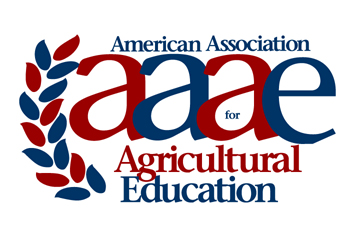 AAAE – Southern Region DISTINGUISHED TEACHING Award Criteria & Nomination Instructions
2019AAAE – Southern Region DISTINGUISHED TEACHING COVER SHEETName of Nominee:Institution:Title:Professional Employment Record:Professional Employment Record:Professional Employment Record:Degrees Held:Degrees Held:Degrees Held:Nomination Submitted by:Nomination Submitted by:Contact information for nominator: Contact information for nominator: AAAE – Southern Region DISTINGUISHED TEACHING SCORE SHEETCRITERIA FOR EVALUATION1SUPERIOR2EXCELLENT3AVERAGE4GOOD5FAIR1.   Command of the discipline.2.   Teaching methodologies. 3.   Pervasive caring. 4.   Communication skills.5.   Commitment to the learning process – exemplifying the meaning of “teacher/mentor” in its highest sense.6.   Enthusiasm in and for teaching.7.   Stimulating and inspiring.8.   Motivation and interest development.9.   Makes leaning exciting, interesting and enjoyable.10. Sense of humor.11. Manager of the learning process. 12. Student evaluations of teaching.TOTAL